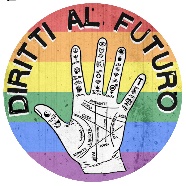 						Al Presidente del Consiglio Comunale 
						Massimo Bello
						Comune di SenigalliaOggetto: Istanza di accesso Il sottoscritto Enrico Pergolesi, Consigliere Comunale della Lista Diritti al FuturoPremessoChe in data 21 ottobre 2021, (rep. n.  22429) è stato stipulato un contratto avente come oggetto la concessione del servizio di gestione del Centro Sportivo delle Saline di Senigallia e Lavori accessori di riqualificazione e relativa progettazione tra il Comune di Senigallia e l’Impresa Saline S C Senigallia S S D  srl.ChiedeDi avere accesso: 
alla copia del contratto sopra indicato e di tutti gli elaborati non materialmente allegati, citati nel art. 1 del contratto: Progetto di fattibilità composto da: (allegato A) Relazione Illustrativa; Relazione Tecnica ; Stima dei lavori e quadro economico ; TAV.A01 – Planimetria Stato di fatto ; TAV.A02 - Planimetria di progetto; TAV.A03 – Progetto di fattibilità Centro TENNIS; Tav.A04 - Progetto di fattibilità Campi Coperti; Nota riconoscimento prezzo; Piano economico – finanziario asseverato dalla PROREVI Società Professionale di Revisione e Certificazione- MILANO; Relazione sulla gestione; Relazione sulla gestione - Storia; Offerta tecnica esibita in sede di gara e composta da : relazione elemento PT1 – Piano organizzativo ed operativo;  relazione elemento PT2 – piano gestionale tecnico – sportivo;  relazione elemento PT3 -Promozione sportiva;  relazione elemento PT4 – Riduzione tempi d’intervento ;  Offerta economica e Piano Economico Finanziario di offerta asseverato da PROREVI Società professionale di revisione e certificazione - MILANO; Cordialmente Senigallia, 04/11/2021 									Consigliere Comunale 									Enrico Pergolesi